２０１６年１２月　英会話サロン　　“English Café”　   月会費：8,000円（月４回） 　12,000円（朝＋土曜日　or 夜＋土曜日のとり放題）　　　16,000円（すべて取り放題）　　or　1回3,000円Sun.Mon.Tue.Wed.ThursThursThursFri.Sat.お知らせ：1) 金曜日のＴＯＥＩＣ/ニュースで英会話は、前半（１０：３０－１１：００）が、Ｃクラス、後半（１１：００－１１：３０）が、Ｂクラスとなります。2) 新年のクラスは、１月６日（金曜日）から開講いたします。3) 1月２１日（土曜日）　午後５時から　The JETS Band によるNew Year’s Live/Partyを開催いたします。　ネイティブ講師も多数参加いたします。　Session のコーナーもありますので、楽譜をお持ちください。どなたでも参加できます！お知らせ：1) 金曜日のＴＯＥＩＣ/ニュースで英会話は、前半（１０：３０－１１：００）が、Ｃクラス、後半（１１：００－１１：３０）が、Ｂクラスとなります。2) 新年のクラスは、１月６日（金曜日）から開講いたします。3) 1月２１日（土曜日）　午後５時から　The JETS Band によるNew Year’s Live/Partyを開催いたします。　ネイティブ講師も多数参加いたします。　Session のコーナーもありますので、楽譜をお持ちください。どなたでも参加できます！お知らせ：1) 金曜日のＴＯＥＩＣ/ニュースで英会話は、前半（１０：３０－１１：００）が、Ｃクラス、後半（１１：００－１１：３０）が、Ｂクラスとなります。2) 新年のクラスは、１月６日（金曜日）から開講いたします。3) 1月２１日（土曜日）　午後５時から　The JETS Band によるNew Year’s Live/Partyを開催いたします。　ネイティブ講師も多数参加いたします。　Session のコーナーもありますので、楽譜をお持ちください。どなたでも参加できます！お知らせ：1) 金曜日のＴＯＥＩＣ/ニュースで英会話は、前半（１０：３０－１１：００）が、Ｃクラス、後半（１１：００－１１：３０）が、Ｂクラスとなります。2) 新年のクラスは、１月６日（金曜日）から開講いたします。3) 1月２１日（土曜日）　午後５時から　The JETS Band によるNew Year’s Live/Partyを開催いたします。　ネイティブ講師も多数参加いたします。　Session のコーナーもありますので、楽譜をお持ちください。どなたでも参加できます！119:30 – 21:00 TOEIC めざせ８００点！　　　　　　　 Yuri119:30 – 21:00 TOEIC めざせ８００点！　　　　　　　 Yuri119:30 – 21:00 TOEIC めざせ８００点！　　　　　　　 Yuri29:30 – 10:30  英会話(B/C)       　Sam10:30 – 11:30  TOEIC10:30 – 11:30  英会話 (Ａ)       　Sam11:30 – 12:00  英検１級　　　　　　　 　Yuri11:30 – 12:30 英会話 (B/C)      　Sam316:00 – 17:30   IanBusiness English Café45616:00-17:30       Yuri TOEICめざせ６００点19:30 – 21:00     Kurtお仕事帰りの英会話         79:30 – 10:30 英会話(B/C)     　　 John10:30 – 11:30 英文法　           Yuri11:30 – 12:30 英会話(B/C)        John10:30 –11:30  英会話（Ａ）         John11:30 –12:00ニュースで英会話(A)  Yuri819:30 – 21:00 TOEIC めざせ８００点！　　　　　　　  Yuri819:30 – 21:00 TOEIC めざせ８００点！　　　　　　　  Yuri99:30 – 10:30  英会話(B/C)       　Sam10:30 – 11:30  ニュースで英会話　　10:30 – 11:30  英会話 (Ａ)       　Sam11:30 – 12:00  英検１級　　　　　　　 　Yuri11:30 – 12:30 英会話 (B/C)       　Sam99:30 – 10:30  英会話(B/C)       　Sam10:30 – 11:30  ニュースで英会話　　10:30 – 11:30  英会話 (Ａ)       　Sam11:30 – 12:00  英検１級　　　　　　　 　Yuri11:30 – 12:30 英会話 (B/C)       　Sam1016:00– 17:30   IanBusiness English Café11♪JETS音楽団@JETS Academy14:00-17:0012   1316:00-17:30        YuriTOEICめざせ６００点19:30 – 21:00      Kurt お仕事帰りの英会話149:30 – 10:30 英会話(B/C)     　　 John10:30 – 11:30 英文法　           Yuri11:30 – 12:30 英会話(B/C)        John10:30 –11:30  英会話（Ａ）         John11:30 –12:00ニュースで英会話(A)  Yuri149:30 – 10:30 英会話(B/C)     　　 John10:30 – 11:30 英文法　           Yuri11:30 – 12:30 英会話(B/C)        John10:30 –11:30  英会話（Ａ）         John11:30 –12:00ニュースで英会話(A)  Yuri1519:30 – 21:00 TOEIC めざせ８００点！　　　　　　　新田先生1519:30 – 21:00 TOEIC めざせ８００点！　　　　　　　新田先生169:30 – 10:30  英会話(B/C)       　Sam10:30 – 11:30  TOEIC　　10:30 – 11:30  英会話 (Ａ)      　 Sam11:30 – 12:00  英検１級　　　　　　　 　Yuri11:30 – 12:30 英会話 (B/C)        Sam1716:00 – 17:30   IanBusiness English Café18♪JETS音楽団＠SMC(関学正門前)14:00-17:00192016:00-17:30        Yuri       TOEICめざせ６００点19:30 – 21:00      Kurtお仕事帰りの英会話219:30 – 10:30 英会話(B/C)     　　 John10:30 – 11:30 英文法　           Yuri11:30 – 12:30 英会話(B/C)        John10:30 –11:30  英会話（Ａ）         John11:30 –12:00ニュースで英会話(A)  Yuri2219:30 – 21:00 TOEIC めざせ８００点！　　　　　　　 Yuri2219:30 – 21:00 TOEIC めざせ８００点！　　　　　　　 Yuri2219:30 – 21:00 TOEIC めざせ８００点！　　　　　　　 Yuri23 Emperor’s Birthday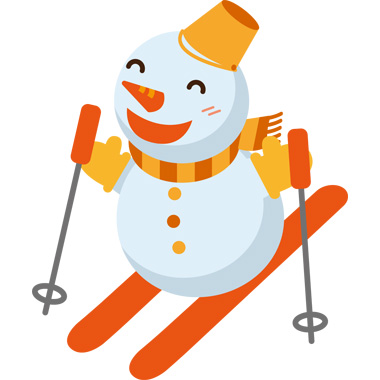 24 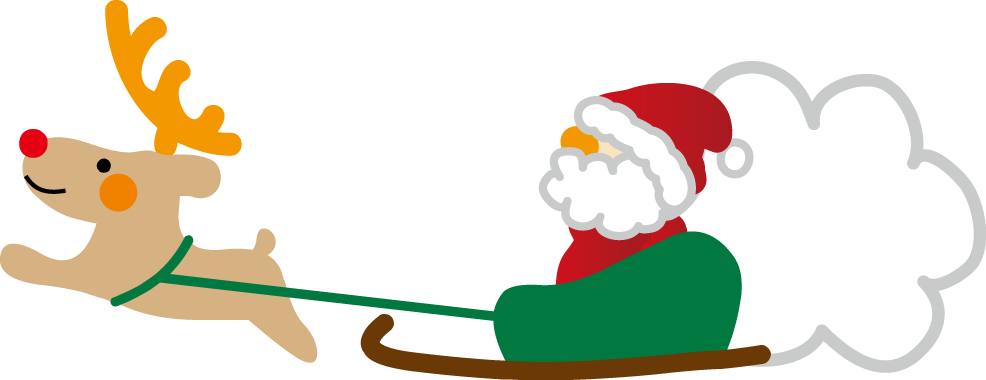 16:00 – 17:30   IanBusiness English Café 　　25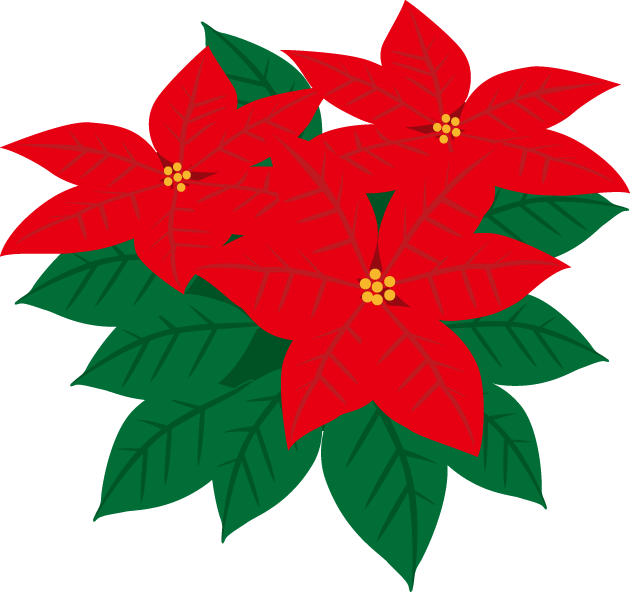 262716:00-17:30        YuriTOEICめざせ６００点19:30 – 21:00      Kurtお仕事帰りの英会話289:30 – 10:30 英会話(B/C)     　　 John10:30 – 11:30 英文法　           Yuri11:30 – 12:30 英会話(B/C)        John10:30 –11:30  英会話（Ａ）         John11:30 –12:00ニュースで英会話(A)  Yuri289:30 – 10:30 英会話(B/C)     　　 John10:30 – 11:30 英文法　           Yuri11:30 – 12:30 英会話(B/C)        John10:30 –11:30  英会話（Ａ）         John11:30 –12:00ニュースで英会話(A)  YuriHappy Holidays!   See you on Friday, January 6, 2017!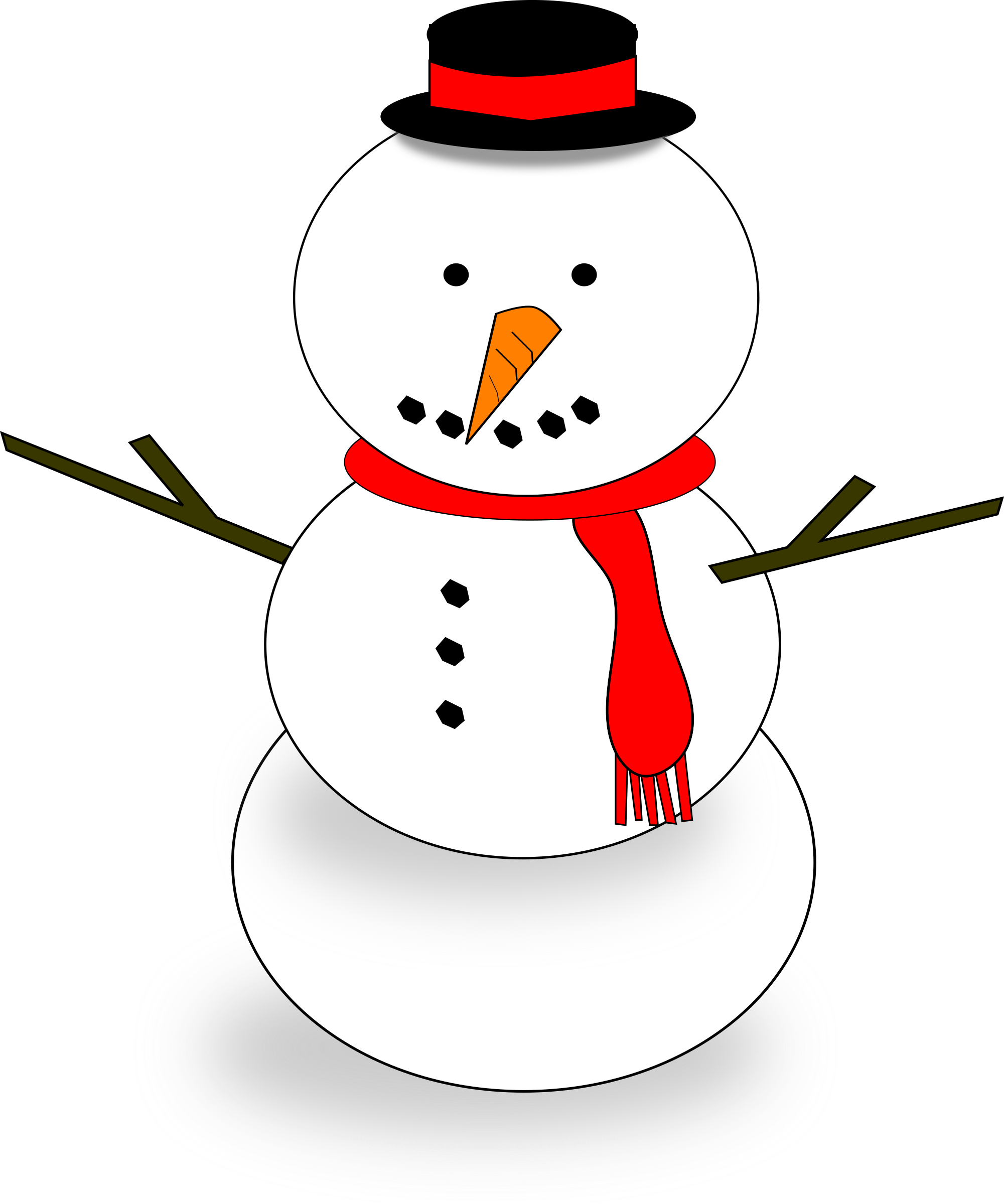 Happy Holidays!   See you on Friday, January 6, 2017!Happy Holidays!   See you on Friday, January 6, 2017!Happy Holidays!   See you on Friday, January 6, 2017!